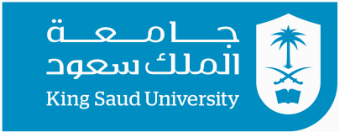 Tutorial 1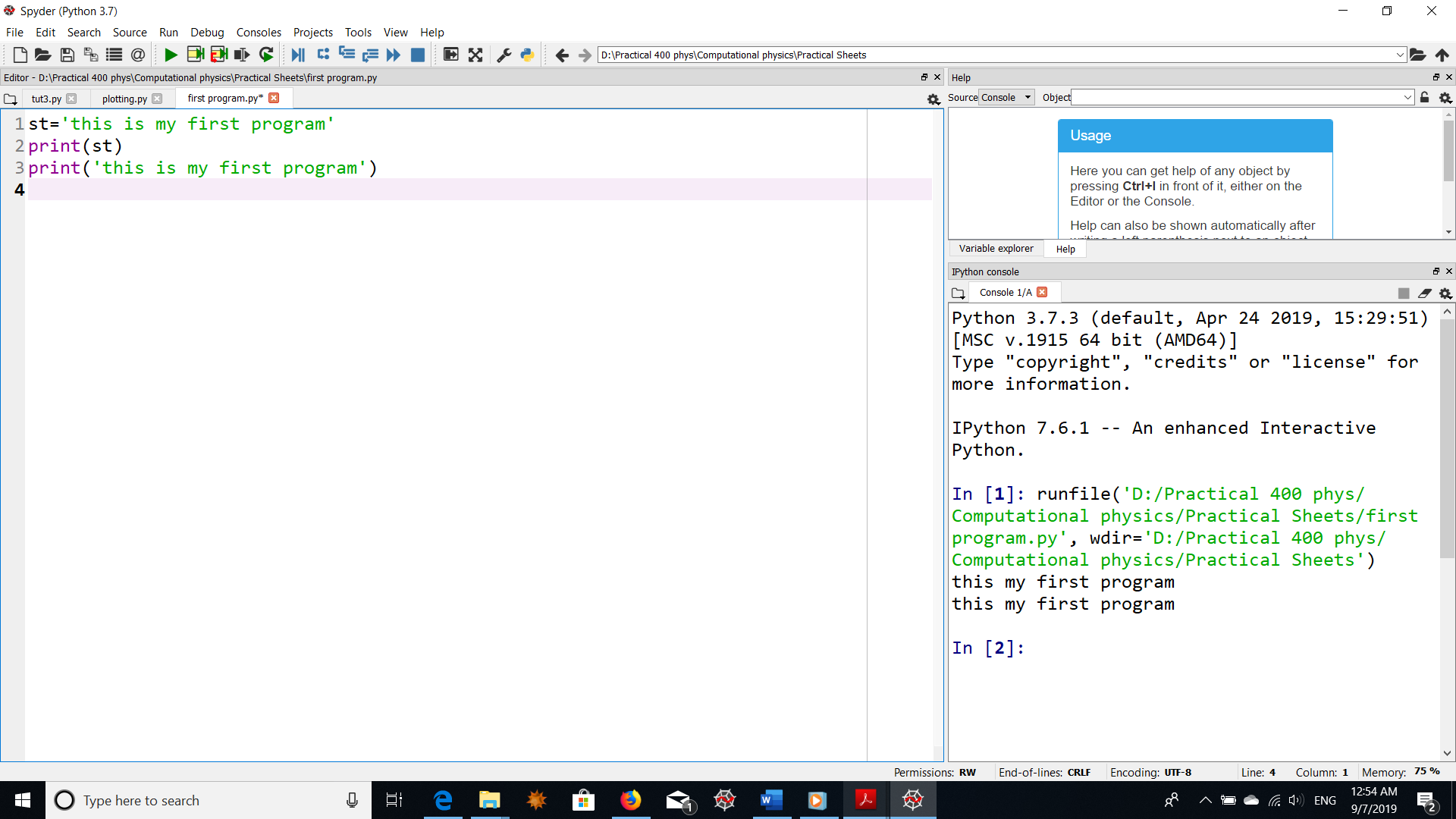 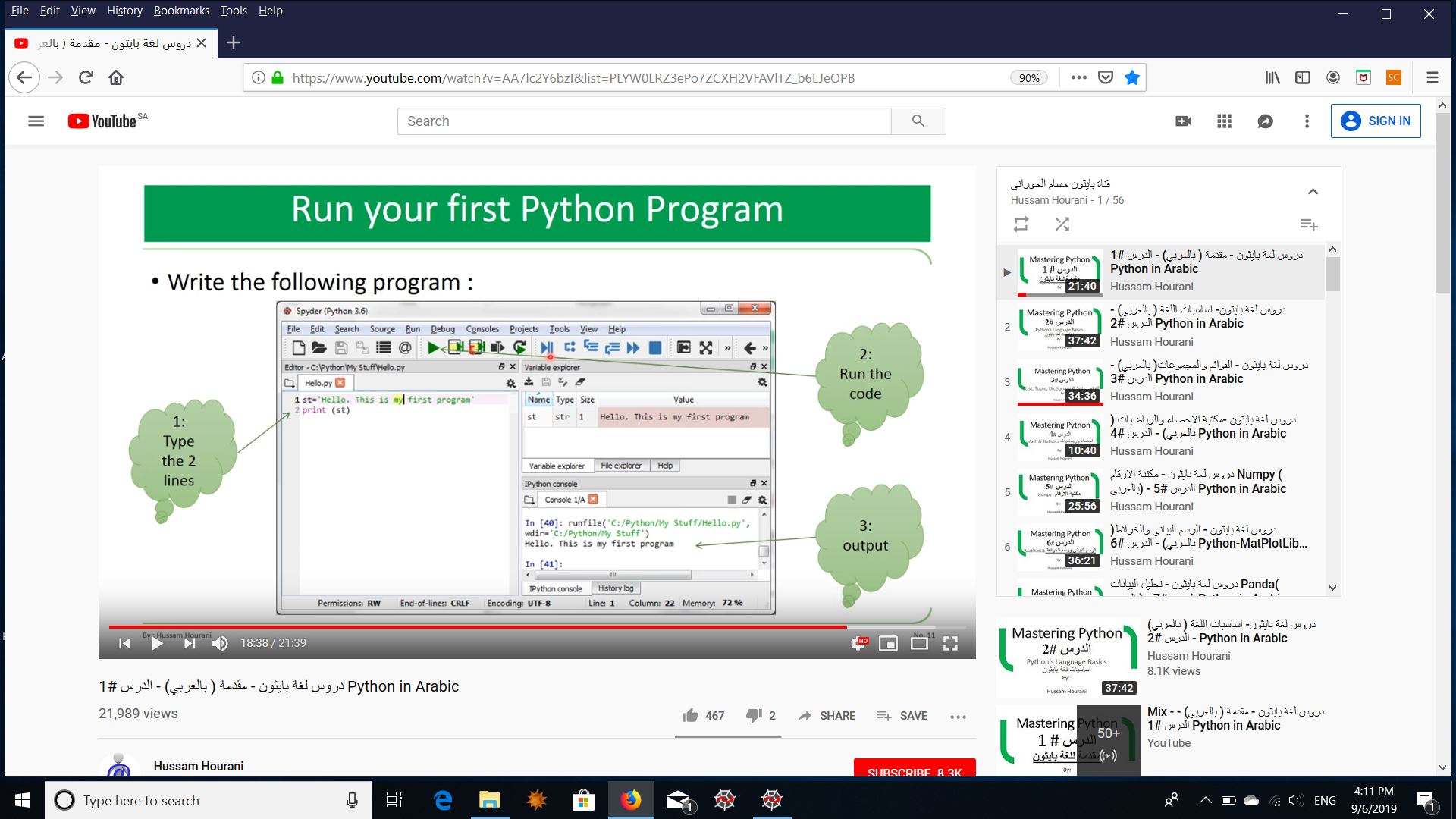 Packages (Libraries):Math: includes all mathematical functions.  NumPy: Numerical Python Permits the use of fast, high-level multidimensional arrays in Python. Matplotlib(pylab): Mathematics Plotting Library. A 2D and 3D graphics library that uses NumPy (Numerical PythonEvaluation of a function: Write and run a python code that gives the output of the function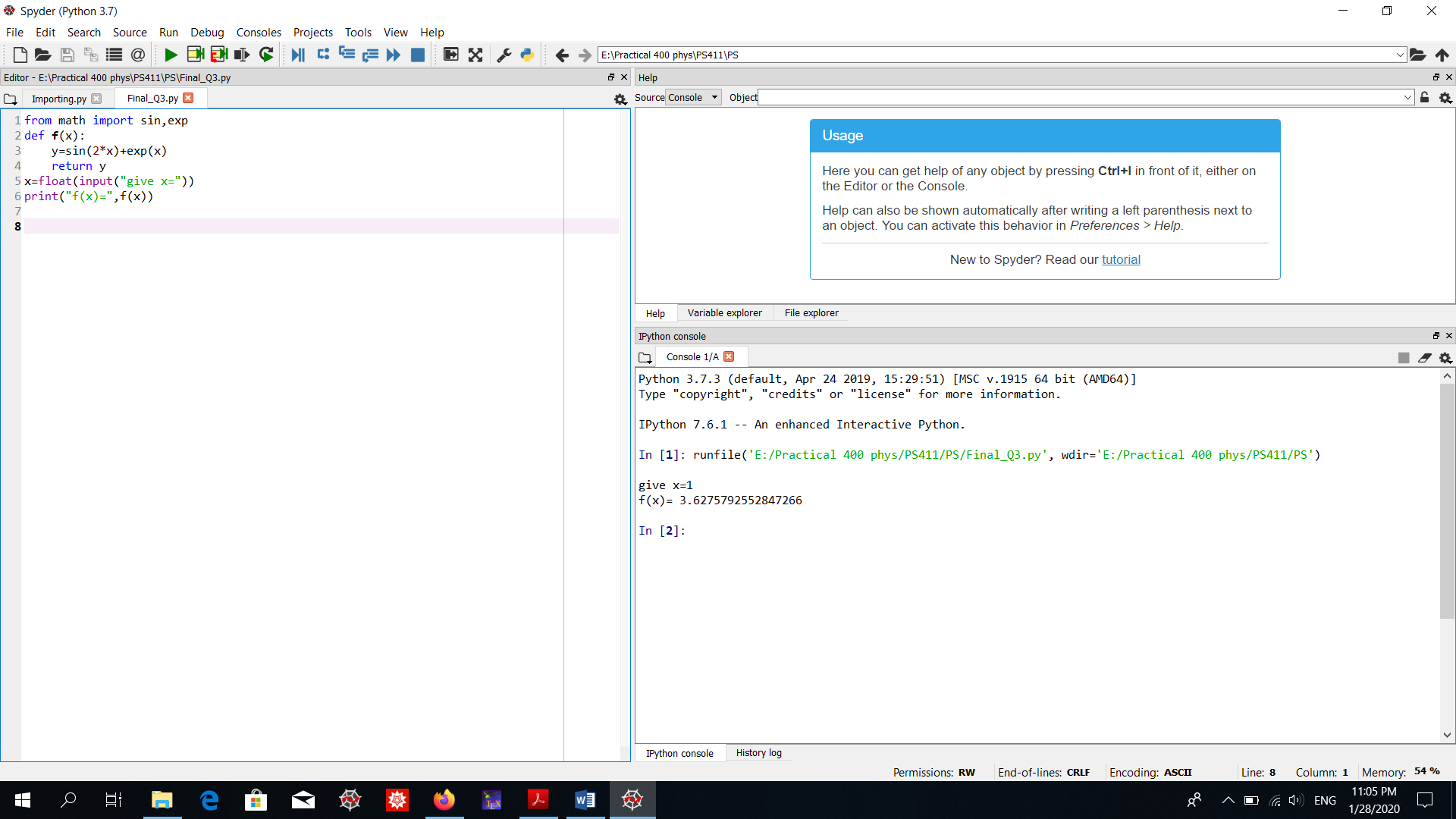 Fill the following table: Save the final program and name it T1 PHYS 400 Academic year 1444 H     Computational Physics	Semester 442Student’s Nameاسم الطالبID numberالرقم الجامعيIf statementLoops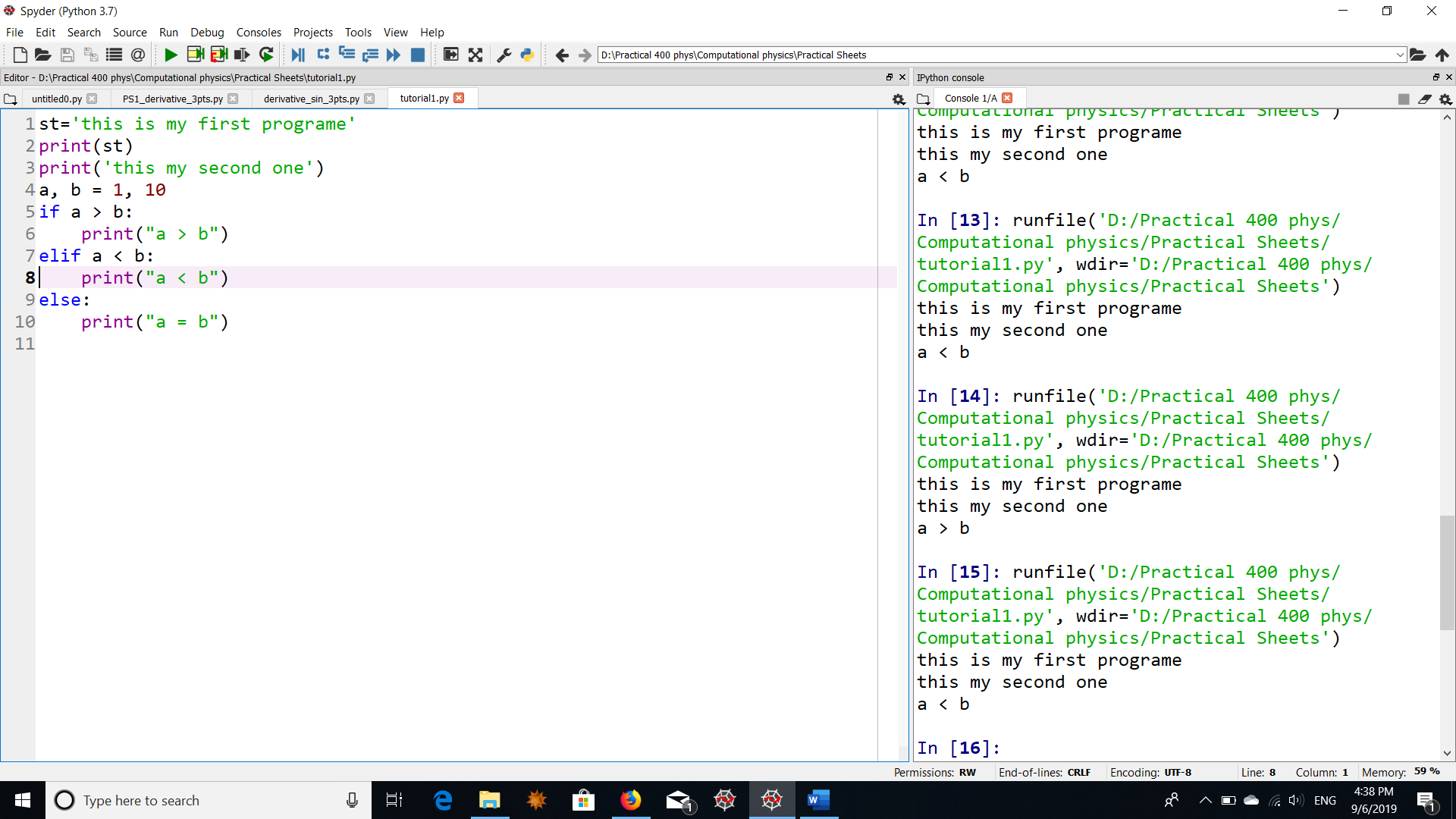 *press Tab to make indentation for print command.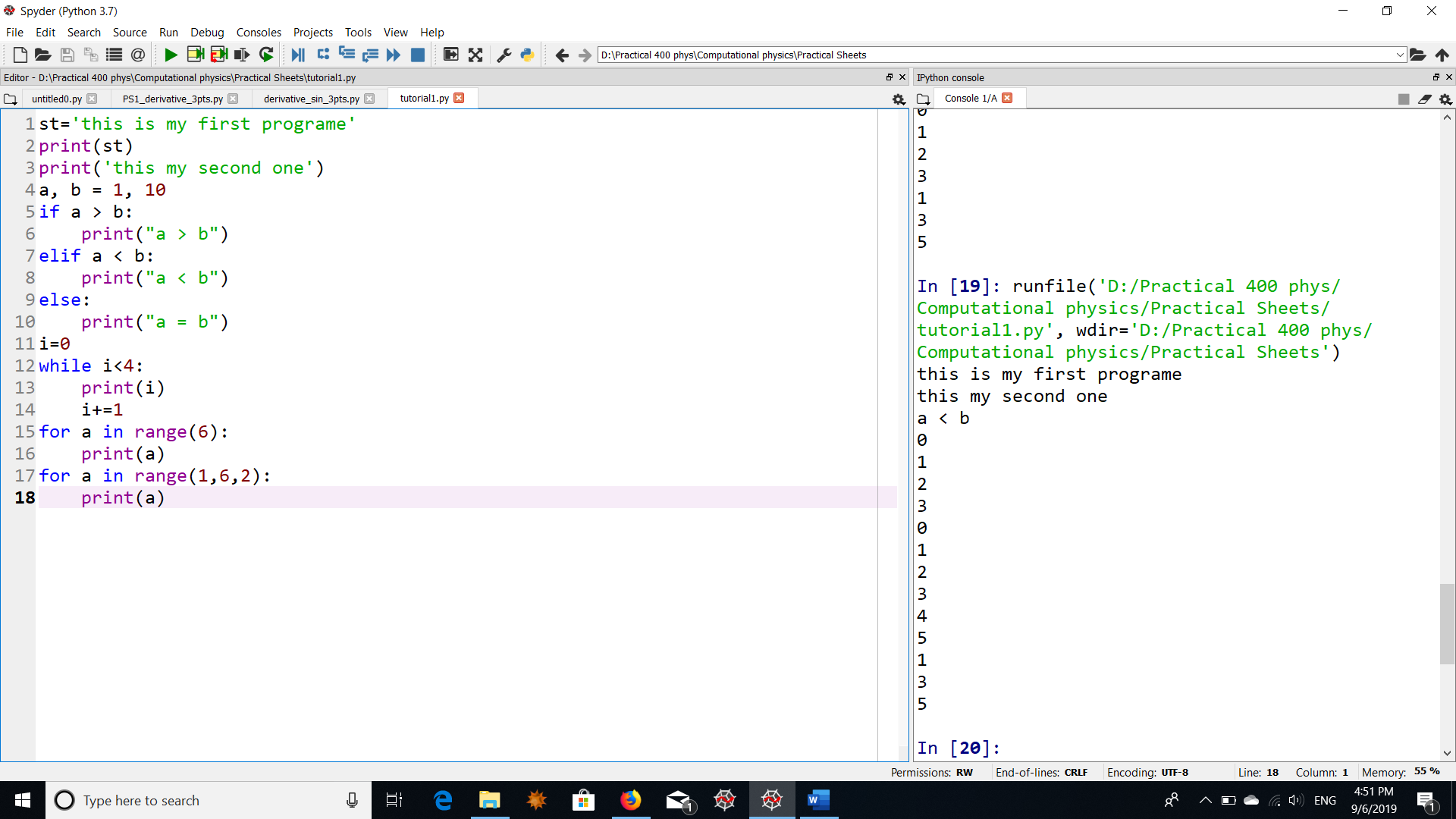 0.51.01.52.02.53.0